LAPORAN TUGAS AKHIRSISTEM PENGATURAN SUHU RUANGAN MENGGUNAKAN KIPAS BERBASIS MIKROKONRTOLER ATMEGA 8535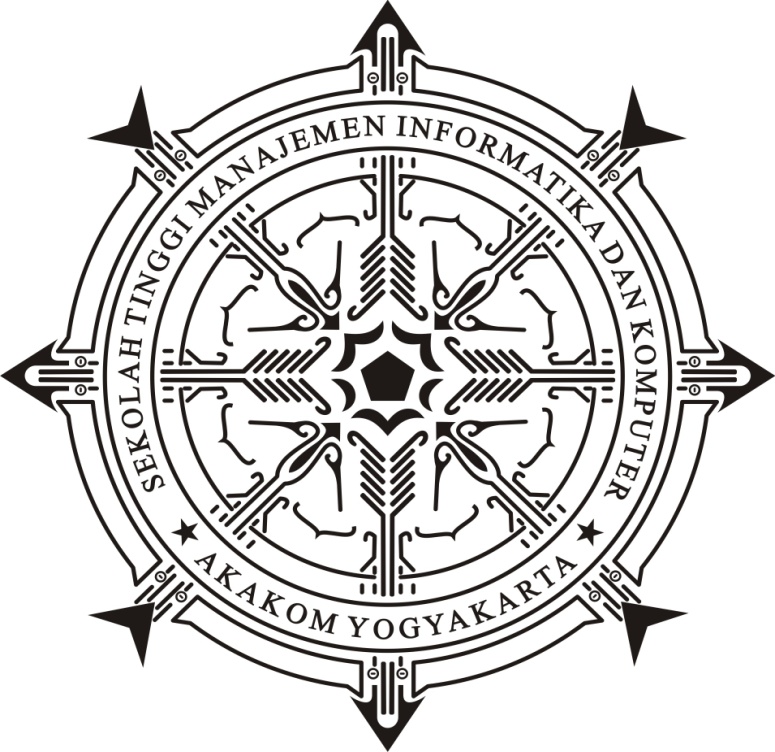 Disusun oleh :Nama	: DWI HANIS NUGROHONIM 	: 023310024Jurusan	: Teknik KomputerJenjang	: Diploma Tiga / D-3DIPLOMA III TEKNIK KOMPUTERSEKOLAH TINGGI MANAJEMEN INFORMATIKA DAN KOMPUTERAKAKOMYOGYAKARTA2012